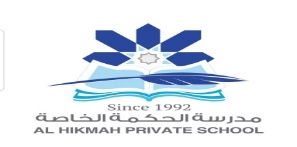 تربية إسلامية من أخلاق النبي عليه الصلاة والسلام إختر التصرف الصحيح لكل عبارة من العبارات التالية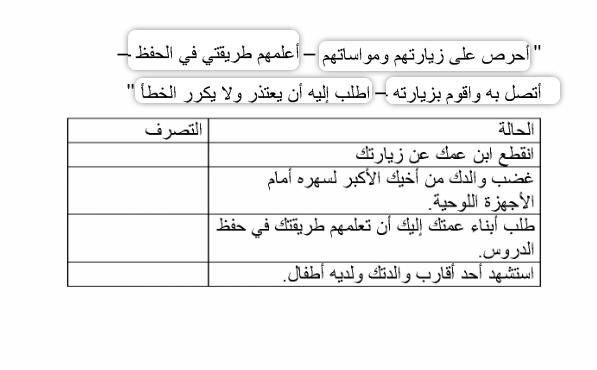 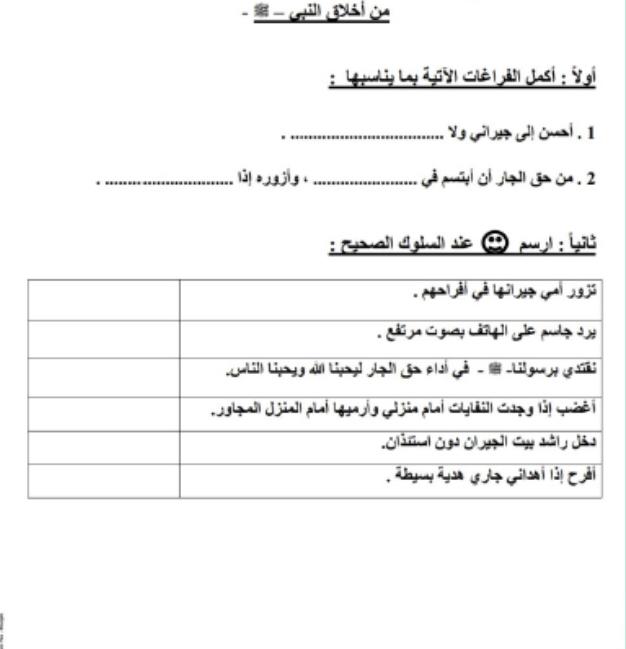 